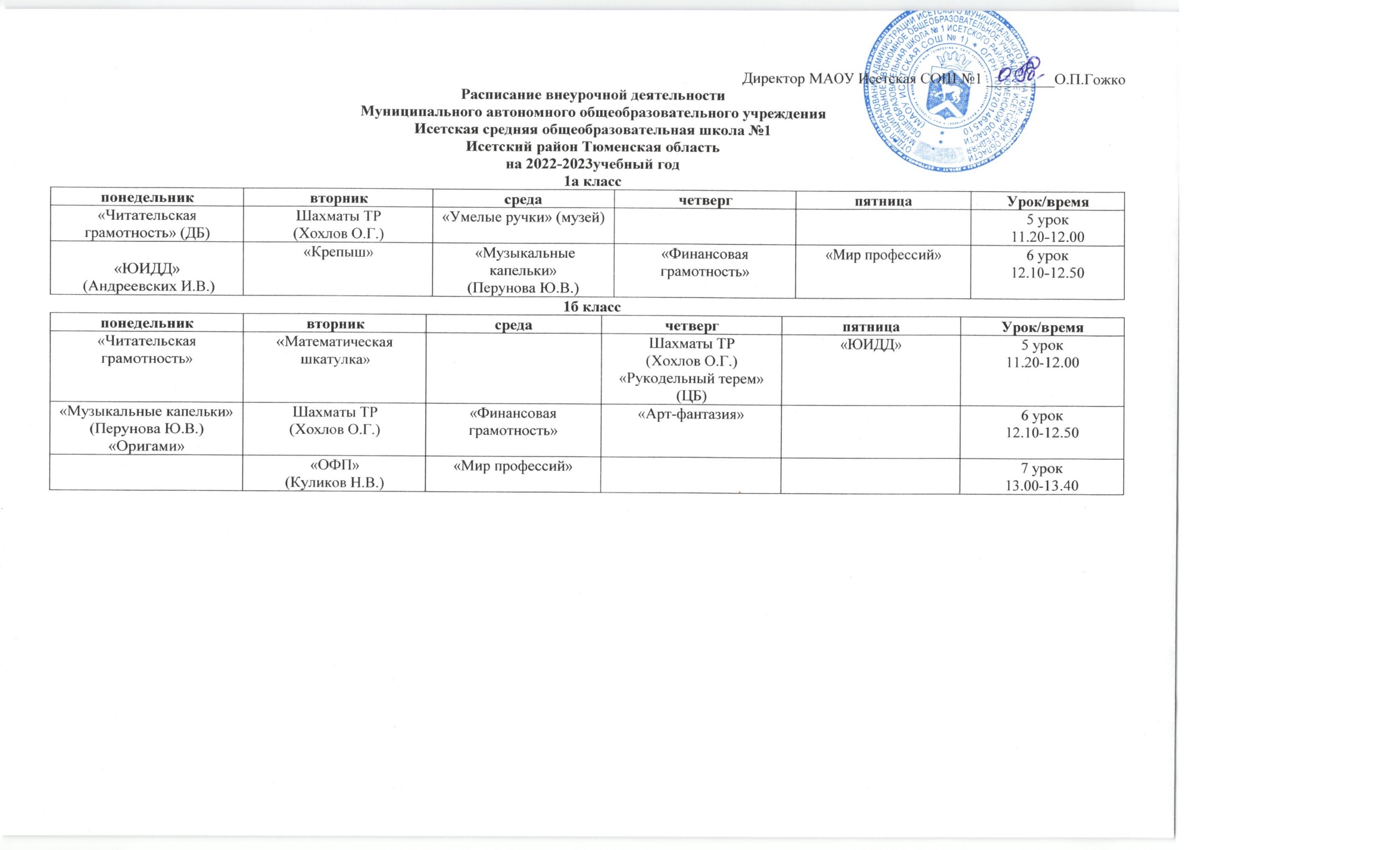 2а класс2б класс2в класс3а класс3б класс4а класс4б класс5а классШахматы ТР Суббота, 5-6 урок«ТехноКлуб» ТР Суббота, 2-3 урок5б классШахматы ТР Суббота ,5-6 урок«ТехноКлуб» ТР Суббота, 2-3 урок6а класс Шахматы ТР Суббота, 5-6 урок«ТехноКлуб» ТР Суббота, 2-3 урок «КиберСпорт» ТР Среда, 14.35-16.06Суббота, 13.00-14.256б классШахматы ТР Суббота, 5-6 урок«ТехноКлуб» ТР Суббота,  2-3 урок«КиберСпорт» Среда, 14.35-16.06Суббота, 13.00-14.257а классШахматы ТР Суббота, 5 урок «ТехноКлуб» ТР Вторник, 16.10-17.40Суббота, 4-5 урок«КиберСпорт» Среда, 14.35-16.06Суббота, 13.00-14.257б классШахматы ТР Суббота, 5 урок«ТехноКлуб» ТР Вторник, 16.10-17.40Суббота, 4-5 урок «КиберСпорт» Среда, 14.35-16.06Суббота, 13.00-14.258а класс«ТехноКлуб» ТР Вторник, 16.10-17.40Суббота, 4-5 урок «КиберСпорт» Среда, 14.35-16.06Суббота, 13.00-14.25 Шахматы ТР Суббота, 5 урок8б класс«ТехноКлуб» ТР Вторник, 16.10-17.40Суббота, 4-5 урок «КиберСпорт» Среда, 14.35-16.06Суббота, 13.00-14.25 Шахматы ТР Суббота,  5 урок9а класс9б класс9а,9б,10 Шахматы ТРСуббота, 6 урок9а, 9б,10, 11«КиберСпорт» ТРВторник, 16.10-17.40Среда, 16.10-17.40«Техноклуб» ТРПятница, 16.10-17.40Директор МАОУ Исетская СОШ №1 __________О.П.ГожкоРасписание кружков и секций на 2022-2023 учебный годпонедельниквторниксредачетвергпятницаУрок/время«Читательская грамотность»«Математическая шкатулка»«Финансовая грамотность»Шахматы ТР(Хохлов О.Г.)«Мир профессий»6 урок12.10-12.50«Волшебная кисть»«Крепыш»(Анфилофьев В.Л.)Хор(Перунова Ю.В.)«ЮИДД»(Андреевских И.В.)7 урок13.00-13.40понедельниквторниксредачетвергпятницаУрок/время«Математическая шкатулка»«Крепыш»(Анфилофьев В.Л.)«Финансоваяграмотность»«Читательская грамотность»«Мир профессий»6 урок12.10-12.50«Мастерская слова»«Арт-фантазия»Хор(Перунова Ю.В.)Шахматы ТР(Хохлов О.Г.)«ЮИДД» (Андреевских И.В.)7 урок13.00-13.40понедельниквторниксредачетвергпятницаУрок/времяШахматы ТР(Хохлов О.Г.)5 урок11.20-12.00«Финансовая грамотность»Орлята России«Читательская грамотность» (ДБ)«Умелые ручки» (музей)Орлята России6 урок12.10-12.50Хор(Перунова Ю.В.)«Крепыш»(Куликов Н.В.)ЮИДД(Андреевских И.В.)7 урок13.00-13.40понедельниквторниксредачетвергпятницаУрок/времяЛегоконструированиеТР(Игнатьева В.П.)«Умелые ручки»5 урок11.20-12.00«Финансовая грамотность»«Читательская грамотность» (ДБ)«Развитие речи»Моделирование 3D ручкойТР(Фомина Л.В.)Шахматы ТР(Хохлов О.Г.)6 урок12.10-12.50«Мир профессий»Хор(Перунова Ю.В.)«Крепыш» (Куликов Н.В.)Моделирование 3D ручкойТР(Фомина Л.В.)7 урок13.00-13.40понедельниквторниксредачетвергпятницаУрок/время«Мир чисел»5 урок11.20-12.00«В стране Знаек»«Умелые ручки» (музей)ЛегоконструированиеТР(Игнатьева В.П.)«Читательская грамотность» (ЦБ)Моделирование 3D ручкойТР(Фомина Л.В.)«Мир профессий»6 урок12.10-12.50Шахматы ТР(Хохлов О.Г.)«По ступенькам финансовой грамотности»Хор(Перунова Ю.В.)«Крепыш»(Куликов Н.В.)Моделирование 3D ручкойТР(Фомина Л.В.)7 урок13.00-13.40понедельниквторниксредачетвергпятницаУрок/время«Мир чисел»РобототехникаТР(Игнатьева В.П.)«Финансовая грамотность»«Мир профессий»Шахматы ТР(Хохлов О.Г.)6 урок12.10-12.50«Радуга»«Крепыш»РобототехникаТР(Игнатьева В.П.)«Основы компьютерной грамотности» ТР(Кику Ю.Н.)«Читательская грамотность»7 урок13.00-13.40понедельниквторниксредачетвергпятницаУрок/время«Арт-фантазия»5 урок11.20-12.00«Крепыш»«Мир чисел»»«Умелые ручки»«Основы компьютерной грамотности» ТР(Кику Ю.Н.)«Знайки»ЮИДД«Андреевских И.В.)6 урок12.10-12.50Шахматы ТР(Хохлов О.Г.)«Мир профессий»«Финансовая грамотность»«Читательская грамотность»РобототехникаТР(Игнатьева В.П.)«Путешествие по России»7 урок13.00-13.40понедельниквторниксредачетвергпятницаУрок/время«Микромир»(Захарова Н.В.)6 урок12.10-12.50«Этот удивительный мир физики»(Мякишева Г.Н.)Шахматы ТР(Хохлов О.Г.)«Волшебная шкатулка»(Фомина Л.В.)«Основы компьютерной грамотности» ТР(Худякова С.А.)«Волшебная шкатулка»(Фомина Л.В.)7 урок13.00-13.40 «Живая классика»(Абдулмуслимова А.О.)«ТехноКлуб» ТР(Кику М.Г., Кику Ю.Н.)«Волшебная шкатулка»(Фомина Л.В.)«Волшебная шкатулка»(Фомина Л.В.)8урок14.35-14.25«ТехноКлуб» ТР(Кику М.Г., Кику Ю.Н.)9 урок14.35-15.15понедельниквторниксредачетвергпятницаУрок/время«Основы компьютерной грамотности» ТР(Худякова С.А.)«Микромир»(Захарова Н.В.)Шахматы ТР(Хохлов О.Г.)6 урок12.10-12.50«Этот удивительный мир физики»(Мякишева Г.Н.) «Волшебная шкатулка»(Фомина Л.В.)«Волшебная шкатулка»(Фомина Л.В.) 7 урок13.00-13.40«Живая классика»(Абдулмуслимова А.О.)«ТехноКлуб» ТР(Кику М.Г., Кику Ю.Н.)«Волшебная шкатулка»(Фомина Л.В.)«Волшебная шкатулка»(Фомина Л.В.)8 урок14.35-14.25«ТехноКлуб» ТР(Кику М.Г., Кику Ю.Н.)9 урок14.35-15.15понедельниквторниксредачетвергпятницаУрок/время«Этот удивительный мир физики»(Мякишева Г.Н.) «Волшебная шкатулка»(Фомина Л.В.) «Волшебная шкатулка»(Фомина Л.В.) «В мире веществ»(Захарова Н.В.)7 урок13.00-13.40«Живая классика»(Абдулмуслимова А.О.)«ТехноКлуб» ТР(Кику М.Г., Кику Ю.Н.)«Волшебная шкатулка»(Фомина Л.В.)«Волшебная шкатулка»(Фомина Л.В.)8 урок14.35-14.25«ТехноКлуб» ТР(Кику М.Г., Кику Ю.Н.)9 урок14.35-15.15понедельниквторниксредачетвергпятницаУрок/время«Этот удивительный мир физики»(Мякишева Г.Н.) «Волшебная шкатулка»(Фомина Л.В.) «Волшебная шкатулка»(Фомина Л.В.) «В мире веществ»(Захарова Н.В.)7 урок13.00-13.40«Живая классика»(Абдулмуслимова А.О.)«ТехноКлуб» ТР(Кику М.Г., Кику Ю.Н.)«Волшебная шкатулка»(Фомина Л.В.)«Волшебная шкатулка»(Фомина Л.В.)8 урок14.35-14.25«ТехноКлуб» ТР(Кику М.Г., Кику Ю.Н.)9 урок14.35-15.15понедельниквторниксредачетвергпятницаУрок/время«Этот удивительный мир физики»(Мякишева Г.Н.)«Волшебная шкатулка»(Фомина Л.В.)«Волшебная шкатулка»(Фомина Л.В.)«Живая классика»(Абдулмуслимова А.О.)«Волшебная шкатулка»(Фомина Л.В.)«Волшебная шкатулка»(Фомина Л.В.)8 урок14.35-14.25понедельниквторниксредачетвергпятницаУрок/время«Этот удивительный мир физики»(Мякишева Г.Н.)«Волшебная шкатулка»(Фомина Л.В.)«Волшебная шкатулка»(Фомина Л.В.) «Живая классика»(Абдулмуслимова А.О.)«Волшебная шкатулка»(Фомина Л.В.)«Волшебная шкатулка»(Фомина Л.В.)8 урок14.35-14.25понедельниквторниксредачетвергпятница«Этот удивительный мир физики»(Мякишева Г.Н.)«Волшебная шкатулка»(Фомина Л.В.)«Волшебная шкатулка»(Фомина Л.В.)«Живая классика»(Абдулмуслимова А.О.)«Волшебная шкатулка»(Фомина Л.В.)«Волшебная шкатулка»(Фомина Л.В.)8 урок14.35-14.25понедельниквторниксредачетвергпятница«Этот удивительный мир физики»(Мякишева Г.Н.)«Волшебная шкатулка»(Фомина Л.В.)«Волшебная шкатулка»(Фомина Л.В.)«Живая классика»(Абдулмуслимова А.О.)«Волшебная шкатулка»(Фомина Л.В.)«Волшебная шкатулка»(Фомина Л.В.)8 урок14.35-14.25понедельниквторниксредачетвергпятница«Живая классика»(Абдулмуслимова А.О.)8 урок14.35-14.25понедельниквторниксредачетвергпятница«Живая классика»(Абдулмуслимова А.О.)8 урок14.35-14.25№ п/пНазвание кружка, секцииРуководительРежим работы1.Объединение юных туристов и экологов   ДОКоротаева А.Ю.Пятница 13.00-14.252.Занимательная физикаМякишева Г.Н.Четверг 13.00-13.403.Решение задачЗахарова Н.В.Вторник, четверг 13.45-14.254.В мире биологииЗахарова Н.В.Среда 13.45-14.255.Баскетбол       ДОАнфилофьев В.Л.Понедельник 18.00-19.306.Юный хоккеист      ДОАнфилофьев В.Л.Пятница 18.30-20.30Суббота 14.00-16.007.Теннис      ДОАнфилофьев В.Л.Среда 17.30-19.008.Волейбол     ДОКуликов Н.В.Вторник 18.00-19.30Четверг 18.00-19.309.СГ ДПВС «Вымпел»Меньшиков Г.Ф.Понедельник 16.00-18.00Пятница 16.00-18.0010.Юные инспектора дорожного движения    ДОАндреевских И.В.Пятница 15.00-16.0011.Волейбол (ДЮСШ)Куликов Н.В.Понедельник 16.30-18.00Вторник 16.30-18.00Среда 16.30-18.00Четверг 16.30-18.0012.Школьное радио «Переменка»Рожкова Т.А.Четверг 14.30-15.3013.Волонтерский отряд «МММ»Абдулмуслимова А.О.Пятница 14.30-15.3014.Футбол (ДЮСШ)Моржов С.Ю.Среда 15.00-16.3015.Трудности русского языка 9а,9бАбдулмуслимова А.О.Пятница 13.45-14.2516.Немецкий без отметок 7а, 7бПутилова Н.В.Четверг 13.00-13.4017.В стране грамматики 8аПутилова Н.В.Среда 13.45-14.25